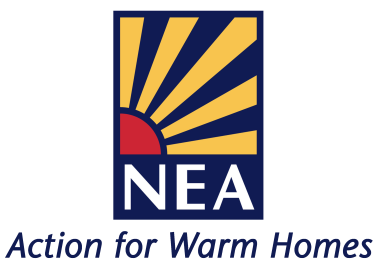 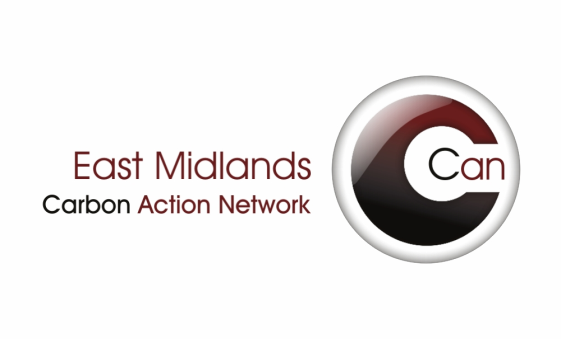 East Midlands CAN & NEA Fuel Poverty ForumWednesday 2nd October 2013AttendeesEast Midlands CAN & NEA Fuel Poverty ForumWednesday 2nd October 2013AttendeesNameOrganisationAlex BentonSIG Energy Management LtdLee BiddleNottingham Community HousingDene CarvellEast Midlands Housing AssociationMassimilian CereghinoLeicester City CouncilDarsheet ChauhanLeicester City CouncilIsabel ClarkRutland County CouncilJill CockayneNewark and Sherwood District CouncilSimon ConnorBritish Gas New Energy	Anne-Marie CoulthardSouth Kesteven District CouncilGeoff DavenportHinckley and Bosworth Borough CouncilJoe DugdaleRural Community Action NottinghamshireSara EarlCorby Borough CouncilRobert EbbsA1 Housing BassetlawSue FalderMetropolitan Care & RepairMoby FarraudsPartnership Council & Nest ProjectJenni FrenchAshfield District CouncilDavid GeorgeDerby City CouncilChris GilchristNottingham & Sherwood District CouncilGary GreavesEast Midlands Housing AssociationJonathan HodgsonHarborough District CouncilAlan IsaacSouth Northamptonshire CouncilLynda JarvisChesterfield Borough CouncilSean JohnsonNorth Kesteven District CouncilPhil KeynesNottinghamshire County CouncilKaren LondWest Lindsey District CouncilNameOrganisationDave MaloneRockwarm Energy Saving SolutionsRobert MarjoramScottishPower Energy Retail LtdDenise MarsdonFlourish PartnershipRichard MurrellDerby City CouncilJohn NevettEON UKPeter O’NeillSnug NetworkSam PalmerGedling Borough CouncilNick PeelDerby City CouncilMark PlumbMark Group LtdJimmy PughNational Energy ActionPippa ReeveFlourish PartnershipMichael RichardsonLeicester City CouncilJennifer RobertsCharnwood Borough CouncilVictoria RobertsEast Midlands Housing AssociationLiz Rowland-ShrubbChesterfield Borough CouncilWayne SaruwakaGedling Borough CouncilDora SlaterDepartment of Energy and ClimateMatthew SpittlesBoston Mayflower LtdAlex Stopher ClarkNorth West Leicestershire District CouncilNicky SwetnamNational Energy ActionTom VeitchGlobal Action PlanJenny WhitemoreRushcliffe CVSPaul WoolleyFoundations Independent Living Trust